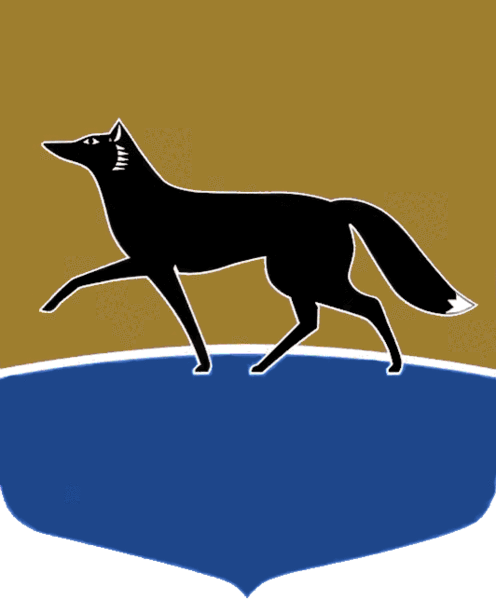 Принято на заседании Думы 27 сентября 2023 года№ 445-VII ДГО признании утратившими силу решений Думы городаВ соответствии с частью 8 статьи 8 Закона Ханты-Мансийского автономного округа – Югры от 18.04.2007 № 39-оз «О градостроительной деятельности на территории Ханты-Мансийского автономного 
округа – Югры», статьёй 59 Устава муниципального образования городской округ Сургут Ханты-Мансийского автономного округа – Югры Дума города РЕШИЛА:Признать утратившими силу решения Думы города:1)  от 07.05.2015 № 695-V  ДГ «О местных нормативах градостроительного проектирования на территории муниципального образования городской округ Сургут»;2)  от 22.12.2021 № 63-VII  ДГ «О внесении изменений в решение 
Думы города от 07.05.2015 № 695-V  ДГ «О местных нормативах градостроительного проектирования на территории муниципального образования городской округ город Сургут».Председатель Думы города_______________ М.Н. Слепов«04» октября 2023 г.Глава города_______________ А.С. Филатов«05» октября 2023 г.